概要：本文稿提议修订有关通过电信/信息通信技术增强青年权能的第198号决议。提案：请项目组将此作为一项提交PP-22的可能的多国提案进行讨论。背景：第198号决议通过促进创新、创业和技能发展，高度重视青年专业人员的机遇。考虑到青年是使用互联网最活跃的人群，而信息通信技术（ICT）工具和应用可增进就业机会，本提案强化并赞赏最近在战略和举措方面取得的成就，这些战略和举措吸引青年参与ICT相关讨论，特别是ITU-D框架内的讨论。我们确实认识到电信发展局主任在协调国际电联青年战略和“连通的一代”举措在整个国际电联的持续实施方面的关键作用。因此，本修改强化了目前正在实施的青年战略，推动针对青年男女的举措，如“连通的一代”，并继续与国际电联其他部门协调有关青年男女的工作。MOD	D/BUL/HRV/DNK/E/EST/F/GRC/HNG/I/MLT/MDA/NOR/HOL/POL/POR/CZE/ROU/G/SVN/S/UKR/90/1第198号决议（，修订版）通过电信/信息通信技术增强青年的权能国际电信联盟全权代表大会（），考虑到a)	25岁以下青年是使用互联网的最活跃群体；b)	无论发达国家还是发展中国家1的青年均面临不成比例的贫困和失业困局；c)	青年有权享有全面的经济、社会和数字包容性；d)	信息通信技术（ICT）是一种工具，青年可以利用这种工具为社会和经济发展做出实质性贡献、参与其中并对之加以充分利用；e)	青年是数字原生代，是推广ICT的最佳群体；f)	ICT的工具和应用可增加青年的就业机会，忆及a)	ICT是联合国大会（联大）根据第62/126号决议通过的《世界青年行动纲领》确定的十五项重点领域之一；b)	关于“变革我们的世界：2030年可持续发展议程”的联大第70/1号决议；c)	关于接纳学术界参加国际电联工作的本届大会第169号决议（，修订版）；d)	关于增强男女青年对ICT可赋予社会和经济权能的世界电信发展大会第76号决议（，修订版）；e)	信息社会世界高峰会议2005年阶段会议的《突尼斯承诺》重申，各成员国致力于赋予作为建设包容性信息社会中坚力量的青年权能，以积极吸引青年参与基于ICT的创新性开发计划，并增加他们参与信息通信战略进程的机会，认识到a)	国际电联电信标准化部门针对年轻ICT科学家、研究人员和工程师组织举办的年度“大视野”学术论文大赛；b)	国际电联每年协调举办的“信息通信年轻女性日”，旨在鼓励年轻女性到ICT领域就业；)	国际电联，而且特别是电信发展局（BDT）在开展和落实有关利用ICT增强青年经济和社会权能的行动和项目方面的进展；)	BDT开展的有关青年数字包容性的实质性工作，包括研究与分析，特别是BDT通过按年龄分列的ICT数据进行的统计方面的监测与报告；)	国际电联向联合国秘书长的青年特使提供的支持、对联合国机构间青年发展网络的积极参与以及对联合国全系统有关青年的行动计划的贡献；)	2014年釜山全权代表大会期间发起的青年ICT政策领导者举措，为年轻的专业人才提供了通过国家代表团参加国际电联活动和大会的机会，做出决议1	国际电联继续从数字包容性角度通过宣传、能力建设和研究工作，吸引青年参与进来；	国际电联促进创新、创业和技能开发，为青年提供自主就业和满意参与数字经济及社会各方面的工具；	国际电联应推动旨在实现青年发展的伙伴关系；	高度重视将年轻专业人才纳入国际电联的人力资源和运作；	通过推广有助于改善青年、尤其是发展中国家青年的社会经济条件的政策，继续开展国际电联、特别是电信发展局正在进行的工作，通过ICT赋予青年权能；	在实施国际电联2020-2023年战略规划和财务规划以及各部门和总秘书处的运作规划中纳入青年观点；	国际电联有必要调查、分析和进一步了解电信/ICT技术对青年的影响；	本决议预见的各项活动均应在国际电联现有财务资源范围内进行；	需注意根据国际电联活动的性质，视情况确定青年的年龄组，责成国际电联理事会1	在现有预算资源范围内，将过去四年来开展的举措发扬光大，加快将青年赋能问题纳入整个国际电联的工作进程，确保青年的能力建设和提升；2	考虑根据全权代表大会第68号决议（2010年，瓜达拉哈拉，修订版）让青年参与世界电信和信息社会日庆祝活动，并发起一项特别奖活动，表彰在ICT领域做出杰出贡献的年轻人，责成秘书长1	继续确保将青年观点贯彻到国际电联的工作计划、管理方式和人力资源开发活动中，且每年向国际电联理事会提交一份有关所取得进展的书面报告；2	向下届全权代表大会汇报将青年观点纳入国际电联工作中所取得的成果和进展以及本决议的实施情况；3	提请联合国秘书长注意本决议，以加强那些将ICT与青年提升和赋能工作相结合的发展政策、方案和项目之间的协调与合作；4	确保协调开展国际电联活动，以尽可能避免国际电联三个部门工作的重复和重叠；5	在国际电联结构内强化学术界的作用，以提升学术界和青年参与国际电联工作的价值，责成电信发展局主任	继续进行电信发展局在促进利用ICT赋予青年经济和社会权能方面开展的工作；	继续定期监测、报告和研究青年对ICT的采用和使用情况，包括提供按性别分列的数据和有关有害及危险行为的信息责成三个局的主任继续探讨有关年轻专业人士参与各局工作的方式和手段请成员国和部门成员1	积极支持并参加国际电联有关促进利用ICT赋予青年经济和社会权能的工作；2	推动开展针对青年的有关ICT使用的最新培训，包括通过教育活动培养青年的数字能力；3	促进与民间团体和私营部门协作，以便为青年创新者提供专门培训；4	进一步在促进青年发展以及赋予他们社会经济权能领域开发工具、制定项目安排导则；5	与拥有青年经济赋能方面经验的相关国际组织合作开展项目、实施计划，鼓励成员国和部门成员1	审议并酌情修订各自的政策和做法，以确保通过电信/ICT进行青年的招聘、就业、培训和提升工作；2	增加电信/ICT领域的就业机会，包括在电信/ICT主管部门、政府和监管机构以及政府间组织和私营部门中就业的机会；3	吸引更多青年学习科学、技术、工程和数学（STEM）；4	鼓励青年充分利用ICT的机遇促进自身发展，并促进在国家和国际层面进行创新和实现经济发展，请成员国1	共享各国利用ICT促进青年社会和经济发展的最佳做法；2	制定关于利用ICT这一工具促进青年在教育、社会和经济方面实现发展的战略；3	推动实现ICT促进青年赋能并参与ICT行业的决策进程；4	支持国际电联开展的ICT促进青年社会和经济发展的活动；5	考虑通过在一国出席主要国际电联大会的官方代表团中将年轻代表包括在内的青年代表计划，同时考虑到性别平衡，以提高青年人的认识、增加知识并激发他们对ICT的兴趣，请学术成员1	继续通过提供信息、与会补贴和奖励参加国际电联活动等方式，为有效接触青年提供必要的结构；2	支持年轻人网络，使其成为社区中心和创新中心，以便为国际电联的知识积累进程做出贡献；3	组织青年讲师和研究人员以及学生参与国际电联相关活动，通过能力建设等途径，使其能够有效参与上述活动。______________全权代表大会（PP-22）
2022年9月26日-10月14日，布加勒斯特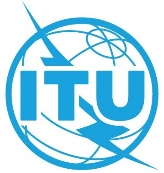 全体会议文件 90-C2022年9月5日原文：英文德意志（联邦共和国）/保加利亚（共和国）/克罗地亚（共和国）/丹麦/
西班牙/爱沙尼亚（共和国）/法国/希腊/匈牙利/意大利/马耳他/摩尔多瓦（共和国）/挪威/荷兰（王国）/波兰（共和国）/葡萄牙/捷克共和国/罗马尼亚/
大不列颠及北爱尔兰联合王国/斯洛文尼亚（共和国）/瑞典/乌克兰德意志（联邦共和国）/保加利亚（共和国）/克罗地亚（共和国）/丹麦/
西班牙/爱沙尼亚（共和国）/法国/希腊/匈牙利/意大利/马耳他/摩尔多瓦（共和国）/挪威/荷兰（王国）/波兰（共和国）/葡萄牙/捷克共和国/罗马尼亚/
大不列颠及北爱尔兰联合王国/斯洛文尼亚（共和国）/瑞典/乌克兰有关大会工作的提案有关大会工作的提案修订第198号决议：通过电信/信息通信技术增强青年的权能修订第198号决议：通过电信/信息通信技术增强青年的权能